KАРАР                                                                ПОСТАНОВЛЕНИЕ«О создании учебно-консультационного пункта по гражданской обороне и чрезвычайным, ситуациям, в сельском поселении  сельсовет муниципального района Г'афурийский район Республики Башкортостан»В соответствии с Федеральным Законом от 21 декабря 1994 года №68- ФЗ «О защите населения и территории от чрезвычайных ситуаций природного и технического характера», от 6 октября 2003 года 131-ФЗ «Об общих принципах организации местного самоуправления в Российской Федерации», постановлений Правительства Российской Федерации от 4 сентября 2003 года № 547 «О подготовке населения в области защиты от чрезвычайных ситуаций природного и техногенного характера», Правительства Республики Башкортостан от 11 мая 2013 г. № 197 «Об организации подготовки населения Республики Башкортостан в области защиты от чрезвычайных ситуаций природного и техногенного характера», постановления администрации муниципального района Г'афурийский район Республики Башкортостан № 236 от 06.02.2015 года «О создании учебно-консультационных пунктов на территории муниципального района Гафурийский район», администрация сельского поселения Мраковский сельсовет муниципального района Гафурийский район Республткт Башкортостан                                          ПОСТАНОВЛЯЕТ:1.Создать учебно-консультационный пункт по гражданской обороне и чрезвычайным ситуациям сельского поселения Мраковский сельсовет (далее - УКП ГОЧС) на базе сельского дома культуры (по согласованию).2.Утвердить Положение об учебно-консультацнонном пункте по гражданской обороне и чрезвычайным ситуациям сельского поселения Мраковский сельсовет муниципального района Гафурийский район Республики Башкортостан (приложение N 1). 3. Контроль  за исполнением настоящего постановления  оставляю за собой.Глава сельского поселения                                                            С.С. Ярмухаметов                                                                                           Приложение № 1к постановлению сельского поселения Мраковский  сельсовет MP Гафурийский район РБот  16. 02. 2015г.___ № 3___ПОЛОЖЕНИЕоб учебно-консультационном пункте по гражданской обороне и: чрезвычайным ситуациям сельского поселения Мраковский сельсоветI Общие положенияУчебно-консультационный пункт по гражданской обороне и чрезвычайным ситуациям предназначен для обучения населения, не занятого в производстве и сфере обслуживания (неработающего населения).Методическое руководство осуществляет Главное Управление МЧС России Республике Башкортостан и органы, специально уполномоченные решать задачи в области гражданской обороны и предупреждения и ликвидации чрезвычайных ситуаций.Главная цель создания УКП - обеспечение необходимых условий для подготовки и обучения неработаюшего населения по вопросам: гражданской обороны, способам защиты при ЧС, от опасностей, возникающих при ведении военных действий и вследствие этих действий, мерам пожарной безопасности и безопасности на водных объектах.Настоящее Положение разработано в соответствии с федеральными законами о гражданской обороне» от 12.02.1998 года № 28-ФЗ, «О защите населения и территорий от чрезвычайных ситуаций природного и техногенного характера» от 21.12.1994 года 68-ФЗ, постановлениями Правительства Российской Федерации «Об утверждении Положения об организации обучения населения в области гражданской обороны» 02.11.2000 года № 841, «О подготовке населения в области защиты от чрезвычайных ситуаций природного и техногенного характера» от 04.09.2003 года № 547 постановлением Правительства Республики Башкортостан от 11 мая 2013 г. № 197 « Об организации подготовки населения Республики Башкортостан в области защиты чрезвычайных ситуаций природного и техногенного характера».Оно определяет порядок создания и организацию деятельности УКП ГОЧС подготовки неработающего населения к действиям в чрезвычайных ситуациях.II Цели и задачи создания УКП ГОЧСорганизация обучения неработающего населения по программам, утвержденными МЧС России;выработка у граждан практических навыков действий в условиях чрезвычайных ситуаций мирного и военного времени;повышение уровня морально-психологического состояния населения в условиях угрозы, и возникновения чрезвычайных, ситуаций, а также при ликвидации последствий;пропаганда важности и необходимости всех мероприятий гражданской обороны чрезвычайных ситуаций в современных условиях.В состав УКП входят:начальник УКП;1 -2 организатора (консультанта).Финансовые и материальные расходы, связанные с организацией работы УКП, отплата  труда сотрудников, руководителей занятий, производятся за счет средств местного бюджета и путем привлечения внебюджетных источников финансирования.I I I  Организация и методика подготовки неработающего населенияОбщее руководство подготовкой неработающего населения осуществляет глава сельского поселения. Он издает постановление (распоряжение) о создании УКП которым определяет:на какой базе создается УКП;порядок финансирования и материально-технического обеспечения;ответственных за работу лиц и другие организационные вопросы;место расположения УКП и других помещений, используемых для подготовки неработающего населения;- порядок работы УКП;организацию проведения занятий, консультаций, тренировок;должностных лиц УКП и лиц, привлекаемых для проведения занятий,консультаций и других мероприятий по обучению;другие организационные вопросы;Обучение неработающего населения осуществляется путем:проведения занятий;посещения мероприятий, проводимых по тематике гражданской обороны и защиты от чрезвычайных ситуаций (беседы, лекции, вечера вопросов и ответов, консультации показ учебных фильмов и др.);участия в учениях и тренировках по гражданской обороне и защите от чрезвычай ситуаций по месту жительства;самостоятельного изучения памяток, листовок, пособий и буклетов, прослушивание радиопередач и просмотра телепрограмм по тематике гражданской обороны и защиты от чрезвычайных ситуаций.Обучение неработающего населения осуществляется круглогодично. Период обучения в группах в течении года. Проводятся консультации и другие мероприятия. Продолжительность занятий одной группы 1-2 часа в день.Для проведения занятий обучаемых формируются учебные группы (численность 25 человек), которые создаются из жителей нескольких домов, улиц. При создании групп учитывается возраст, состояние здоровья, уровень подготовки обучаемых по вопросам ГО и защиты от чрезвычайных ситуаций. В каждой группе назначается старший из числа активистов или же ветеранов.К проведению занятий и консультаций привлекаются специалисты жилищно эксплуатационных органов, консультанты из числа специалистов и ветеранов ГО. медицинским темам и по вопросам психологической подготовки занятия проводят работники органов здравоохранения (по согласованию). Для отработки наиболее сложных тем, проведения практических занятий, тренировок привлекаются работники органов управления ГОЧС.Подготовка сотрудников УКП ГОЧС, консультантов проводится в первый год после назначения на муниципальных курсах ГО или в ГБОУ «Учебно-методический центр ГОЧС РБ» и впоследствии один раз в 5 лет.При проведении занятий уделяется серьезное внимание выработке у обучаемых психологической стойкости, уверенности в надежности средств и способов защиты отпоследствий чрезвычайных ситуаций, готовности к выполнению задач в сложной обстановке и высокой ответственности за порученное дело.IV Учебно-материальная, база УКП ГОЧС Учебно-материальную базу УКП ГОЧС составляют:учебные кабинеты гражданской обороны и защиты от чрезвычайных ситуаций;уголки гражданской обороны и защиты от чрезвычайных ситуаций.УКП ГОЧС оборудуются в специально отведенном или приспособленном помещениигде есть возможность создать необходимые условия для организации учебного процесса Кроме комнаты для проведения занятий и консультаций вместимостью 15-20 чело необходимо выделить помещение для хранения имущества. Класс обеспечивается необходимым количеством исправной мебели. На видном месте располагается распорядок дня и расписание занятий и консультаций. У входа целесообразно иметь вывеску.Учебно-материальная база УКП ГОЧС включает технические средства (телевизор видеомагнитофон, средства статичной проекции, приемник радиовещания), обучяющие стенды, наглядные учебные пособия, медицинское имущество и средства индивидуальной защиты, учебно-методическую литературу.Оснашение учебно-материальной базы УКП ГОЧС для обучения, населения в области защиты от ЧС  осуществляется в соответствии с рекомендациями Главного управления МЧС России по Республике Башкортостан.V Документация УКП ГОЧС- Постановление о создании УКП на территории муниципального образования.   - Положение об УКП. - План работы УКП на год. - Распорядок дня работы УКП.- График дежурств по УКП его сотрудников и других, привлекаемых для этого лиц.  - Расписания занятий и консультаций на год. Журналы учета занятий и консультаций.- Журнал персонального учета населения, прошедшего обучение на УКП.Управляющий делами                                                         Е.Н.Семенова«16» февраль 2015й.№ 3«16» февраля 2015г.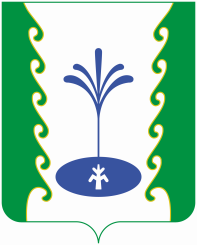 